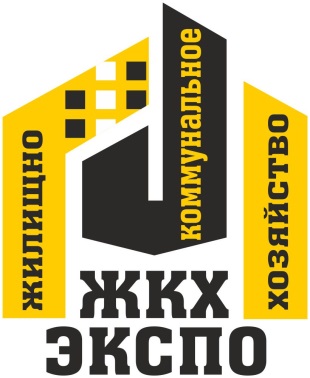 IX Международная Выставка ЖКХ-Экспо и строительной индустрии               10-11 ноября, 2016г. Казахстан, Астана На выставке Вы ознакомитесь с новинками по направлениям:- энергосбережение, энергоэффективность, инновации- проектирование, теплоснабжение, системы отопления - водоснабжение, водоподготовка, канализация, ЛОС, технологии очистки, приборы учета - строительные  технологии, материалы, оборудование 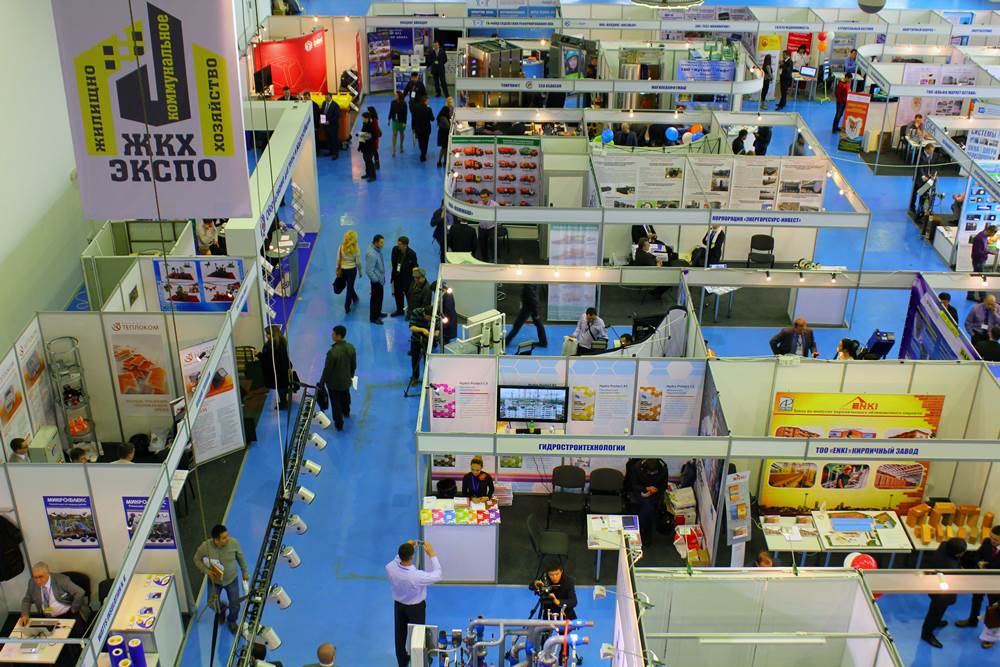 - газоснабжение, системы вентиляции- «зеленые технологии», «умный дом», «теплые полы»- светотехника, электрооборудование, электротехника-  тепло-звуко-гидроизоляция- коммунальные отходы, сбор, сортировка, утилизация- коммунальная техника- лифтовое хозяйствои другие не маловажные направления по модернизации сектора ЖКХ и строительной индустрии.В рамках выставки состоится: VI Международная конференция: «Устойчивое ЖКХ и строительство - Устойчивые города» Подробная  информация: Казахстан, г. Астана  +7 7172 54 26 77/78.  Участвовать http://www.zhkhexpo.kz/rus/uchastnikam/onlain_zayavka/Условия участия http://www.zhkhexpo.kz/rus/uchastnikam/usloviya_uchastiya/Посетить, получить билет      http://www.zhkhexpo.kz/rus/uchastnikam/register/Видеоотчет по Форуму и репортажи телеканалов- 2015  http://www.zhkhexpo.kz/rus/galereya/video/Фотоотчет  http://www.zhkhexpo.kz/rus/galereya/foto/Отчет по Форуму - 2015    http://www.zhkhexpo.kz/rus/arhiv/2015/otchet_po_forumu/Ваше участие в Выставке, позволит Вам установить и поддержать полезные связи с VIP посетителями, представителями госструктур, отраслевых учреждений, профессиональных ассоциаций, союзов.  В связи  с  этим,  мы предлагаем использовать насыщенную деловую программу (семинары, мастер-классы) которая вызывает активный интерес специалистов   жилищно-коммунальной и строительной отрасли.Мы надеемся, что участие вашей компании в Выставке,
сыграет важную роль в освоении и дальнейшем развитии перспективного
рынка Казахстана!